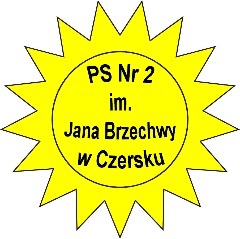 Edukacja PatriotycznaRealizacja programu „Przedszkolacy-mali Polacy”Wychowanie patriotyczne powinno być wdrażane już od najmłodszych lat.Przedszkole jest idealnym miejscem do tego, aby kształtować postawy patriotyczne u dzieci, ponieważ to właśnie w wieku przedszkolnym formują się fundamenty osobowości.Przedszkole kształtuje u młodego pokolenia cechy charakteru, pierwsze postawy, czy też pewne wyniesione z domu nawyki.Każdy człowiek potrzebuje wartości uniwersalnych dla swojego zdrowego rozwoju, prawidłowego funkcjonowania w życiu dorosłym, dawania sobie rady z problemami dnia codziennego.Oddziaływanie na dzieci w zakresie kształtowania postaw patriotycznych należy dostosować do wieku i stopnia dojrzałości.  Aby dziecko wyrosło na patriotę, trzeba wskazywać, czym są dobro, prawda, sprawiedliwość, mądrość i uczciwość.Działania w ramach programu:Cele ogólne:tworzenie więzi z krajem ojczystym; uwrażliwianie na piękno regionu, jak i całego kraju;utrwalanie symboli narodowych oraz rozbudzanie szacunku wobec tych symboli;kształcenie postaw patriotycznych;pielęgnowanie polskich tradycji;uwrażliwianie na piękno języka polskiego i zachęcanie do posługiwania się poprawnąpolszczyzną.Cele szczegółowe - dziecko:• Wie gdzie mieszka, podaje adres zamieszkania i nazwę miejscowości,• Rozumie znaczenie słowa - patriotyzm,• Zna i nazywa symbole narodowe: flaga, hymn, godło Polski i rozpoznaje je wśród innych,• Wyraża swój szacunek do symboli narodowych,• Śpiewa hymn państwowy, • Uczestniczy w uroczystościach przedszkolnych związanymi ze świętami narodowymi oraz tradycjami ludowymi, • Zna legendy związane z regionem i ojczyzną.Formy realizacji:• Uroczystości• Spotkania• Konkursy• Wystawy• Kąciki patriotyczne – dotyczące kraju lub swojego miasta• Wycieczki, spaceryMetody:• Poglądowe• Aktywizujące• PraktyczneLISTOPAD•  Zapoznanie z legendą na temat powstania Państwa Polskiego (Legenda o Lechu, Czechu i Rusie).• Zapoznanie z legendą związaną z powstaniem stolicy Polski, Warszawy.• Zapoznanie z historią Narodowego Święta Niepodległości w formie prezentacji multimedialnej.• Symbole narodowe:- znajomość słów hymnu Polski- zapoznanie z historią godła i barw narodowych,- podkreślenie znaczenia świąt państwowych.• 11 listopada “Święto Niepodległości” – Odśpiewanie na holu głównym przedszkolaHymnu Polski przez wszystkie grupy o godzinie 11:11.GRUDZIEŃ• Zaznajomienie z regionalnymi tradycjami bożonarodzeniowymi.STYCZEŃ• Poznanie historii i herbu własnego miasta oraz nazwy rzeki przepływającej przez miasto.LUTYPrzedstawienie dorobku sławnych, cenionych Polaków – przekaz ustny.Zorganizowanie wystawy ilustrującej twórczość lub dokonania rodaków, prezentowanie zdjęćpostaci.MARZEC• Zapoznanie z tradycjami wielkanocnymi naszego regionu.KWIECIEŃ• Przybliżenie dzieciom kultury kaszubskiej w formie ustnej, obrazkowej, filmiku edukacyjnego oraz filmu przedstawiającego tańce kaszubskie.
Zaproszenie do przedszkola gościa, który zainteresuje przedszkolaków kulturą Kaszub.MAJUpamiętnienie rocznicy uchwalenia Konstytucji 3 Maja – uroczyste odśpiewanie hymnu, prezentacja multimedialna (utrwalenie symboli narodowych, zapoznanie ze Świętem Pracy, Dniem Flagi Rzeczypospolitej Polskiej oraz Świętem Narodowym Trzeciego Maja). Zapoznanie dzieci z „Legendą o Lechu, Czechu i Rusie” oraz innymi legendami, które dotyczą powstania państwa polskiego.Ewaluacja programuJest to ewaluacja cząstkowa. Dzieci w trakcie zajęć wykonują określone zadania, a ich wyniki będą na bieżąco analizowane i oceniane przez nauczyciela. W programie przyjęto następujące cele polegające ewaluacji cząstkowej:Oczekiwane osiągnięcia dziecka:• Wie gdzie mieszka: podaje adres zamieszkania i nazwę miejscowości, kraju• Wymienia symbole narodowe: flaga, hymn, godło Polski i rozpoznaje je wśród innych,• Rozumie słowo – patriotyzm, ojczyzna, niepodległość,• Wyraża swój szacunek do symboli narodowych,• Śpiewa hymn państwowy, • Uczestniczy w spotkaniach oraz uroczystościach przedszkolnych związanymi ze świętami narodowymi oraz tradycjami ludowymi, • Zna legendy związane z regionem i ojczyzną.Inne działania:• uporządkowanie bezimiennych i opuszczonych grobów w okolicy,• przygotowanie prac plastycznych nawiązujących do wybranej polskiej tradycji, • odszukanie pamiątek rodzinnych (zdjęcia, przedmioty) przekazywanych z pokolenia na pokolenie, • spotkanie z osobą popularyzującą historię danego regionu. 